2022-2023 ALACHUA COUNTY 4-H PROJECT RECORD4-H Member Name: In this Project Record, you will fill out how you met each of the project goals below within your 4-H project. You will also include one photo per area with a brief caption explaining how the photo shows you meeting that project goal. Entries at the top of each section serve as examples.This Project Record can begin on July 1st and go through the end of June the following year. Project Records are due on July 1st each year to the 4-H office.This project record should be a guide to help you have a well-rounded 4-H project. If this is your first year in 4-H, you can choose any project area to focus on, and try to complete at least one activity in each of the project goal sections with the help of your 4-H club leader and/or 4-H Extension Agent.4-H PROJECT RECORDRECORD KEEPINGIdentify four life skills that you learned, and tell how your project helped you improve those skills. You can find a list of life skills on page two of this document:
https://4-h.org/wp-content/uploads/2016/02/101.9_Targeting_Life_Skills.pdf RECORD KEEPINGInclude one photo for each of the project goals with a brief caption explaining how the photo shows you meeting that project goal.EducationCaption:PresentationCaption:ServiceCaption:ExhibitCaption:LeadershipCaption:Project GoalsDescription of project goalsExamples of activities to meet project goalsEducationThis is the time you spend learning about your project area. You can attend workshops, learn from fellow 4-H'ers, or complete project books from shop4h.org. You should complete a minimum of 6 hours of education for each of your 4-H projects. This includes hands-on learning such as taking care of your animal or practicing sewing.Club SpeakersPractice working with projectUF/Local Organization Workshopsshop4-h.org Curriculum BooksPresentationFor each project you complete, you should give some type of presentation. This can be a demonstration (showing how to do a task - i.e. "How to Wash a Chicken"), a speech (public speaking without visual aids), or an illustrated talk (a presentation with a PowerPoint or poster). County Events is a presentation contest that allows youth to give these presentations and improve their public speaking skills.County Events Demonstration/Speech/Illustrated TalkDemonstration at club levelPresentation to local group about projectServiceAll 4-H'ers should participate in service projects throughout the year. Most 4-H clubs work on service projects together. It's especially great if you can tie your 4-H project into your service project!4-H club organized service projectParticipation in county-wide service activitiesIndependent service project related to project areaExhibitEach 4-H project you complete should be exhibited in some way. There are many contests that you can enter to fulfill this goal. The Alachua County Youth Fair & Livestock Show is a great opportunity to exhibit your livestock projects, as well as your other projects through Exhibit Judging.Showing project at the Alachua County Youth Fair & Livestock ShowShowing at another local show or contestSee 4-H calendar for opportunitiesLeadershipAll 4-H'ers should be working on their leadership skills, especially Intermediates and Seniors. 4-H clubs have elected officers, and these roles are a great way for youth to practice leadership skills. Youth can also practice leadership by mentoring other 4-H youth, teaching at their club meeting, and Senior 4-H'ers can apply to be a part of the State Executive Board.Teaching/mentoring other club membersElected and served in a club officer role*Cloverbuds, Juniors, and first-year members might not have leadership activities.*Record KeepingRecord keeping is an important aspect of all 4-H projects. If you are showing an animal at the Alachua County Youth Fair, you will be required to submit a record book at the fair. For other 4-H projects, you can complete a 4-H Project Record. Additionally, 4-H'ers are encouraged to practice their resume and cover letter skills by submitting an Achievement Application each summer.ACYFLS Record Book4-H Project Record4-H Achievement Application4-H MemberName: Signature:Signature:4-H ProjectParent/GuardianName: Signature:Signature:4-H Club LeaderClub Name: Signature:Signature:EducationEducation Activity DescriptionEducation Activity DescriptionEducation Activity DescriptionSeptember 15Our 4-H club hosted a speaker who presented on how to trim goat hooves (topic should be related to your 4-H project)Our 4-H club hosted a speaker who presented on how to trim goat hooves (topic should be related to your 4-H project)Our 4-H club hosted a speaker who presented on how to trim goat hooves (topic should be related to your 4-H project)PresentationPresentation Title & DescriptionPresentation Title & DescriptionPresentation Location/EventJanuary 27“How to take professional looking photos on your cell phone” Demonstration“How to take professional looking photos on your cell phone” DemonstrationCounty EventsServiceService Project DescriptionService Project DescriptionService Project DescriptionOctober 20Our 4-H club collected and donated peanut butter for the Peanut Butter Challenge.Our 4-H club collected and donated peanut butter for the Peanut Butter Challenge.Our 4-H club collected and donated peanut butter for the Peanut Butter Challenge.ExhibitWhat You ExhibitedWhat You ExhibitedShow/Contest TitleMarch 2-7Entered four paintings into the Exhibit Judging Contest at the fairEntered four paintings into the Exhibit Judging Contest at the fairAlachua County Youth Fair & Livestock ShowLeadershipLeadership Role & DescriptionLeadership Role & DescriptionLeadership Role & DescriptionSeptember-MayI was elected and served as our 4-H Club ReporterI was elected and served as our 4-H Club ReporterI was elected and served as our 4-H Club ReporterLife SkillHow you learned/improved this skillPersonal SafetyWhile completing my woodworking project, I learned a lot about personal safety. I had to learn how to use safety equipment like eye protection in case pieces of wood fly up and ear protection when I used power tools so that I could protect my hearing. I also learned to read packaging when using new products. For one of the things I was building, I wanted to use wood stain, but I didn’t know that I needed to use gloves. It was really hard to clean the stain off of my hands when I was done, and then my parents showed me where the container said to wear gloves.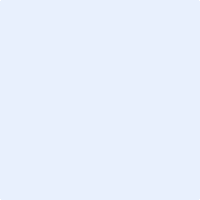 